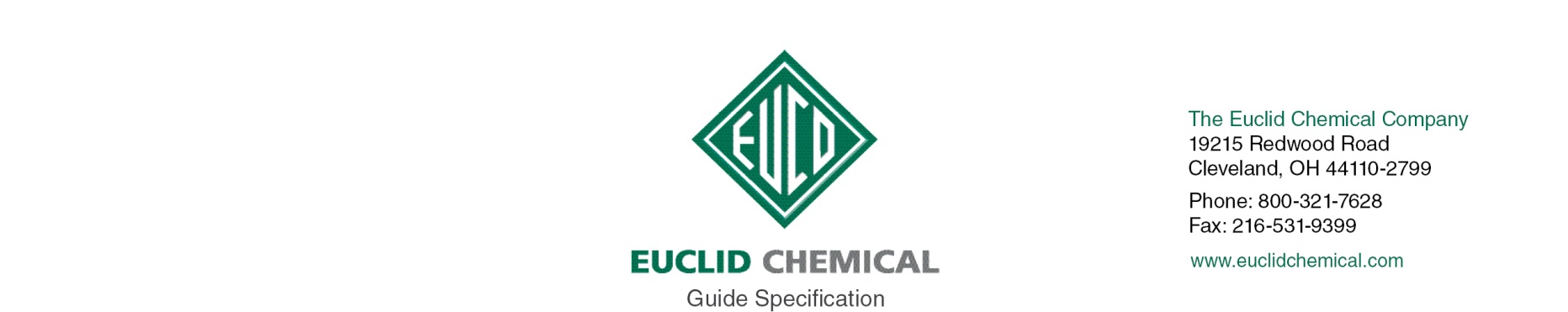 INCRETE EZ EXPOSE FConcrete Surface Retarder for Exposed Aggregate Concrete on Formed Concrete Surfaces{Note to Specifier: The paragraphs below are meant to be incorporated into Parts 2 and 3 of a standard CSI 3 Part Format specification, project’s General Structural Notes or directly onto the plans. They must be carefully reviewed by a qualified design professional and edited to meet the particular requirements of the project at hand, assure compliance with any governing building codes, and coordinate with other specification sections and drawings. In no case shall these Guide Specifications be considered to be Contract Documents or serve as installation instructions for the product being discussed. In any cases of discrepancy the manufacturer's most recently published data sheet shall take precedent.}PART 1:	GENERALNote to Design professional:  For projects in which appearance is highly critical, it is recommended that a sample mockup be completed prior full scale operations  Pour sample, evaluate the degree of desired aggregate loading and the degree of concrete/cement etching.Insert mockup size below.1.__ 	QUALITY ASSURANCEA.	Mockups: Cast concrete [4 foot by 4 foot] <<insert size>> formed surface panels to demonstrate typical joints, surface finish, aggregate exposure, texture, tolerances, sealer treatments, and standard of workmanship. Construct mockup utilizing same personnel, materials, tools and procedures that will be used in full scale construction. 	1.	Build mockup in location indicated or, if not indicated, as directed by architect.		2.	Divide panel into four equal panels to demonstrate control jointing techniques.PART 2:	PRODUCTSNote to Specifier: Choose from options below to specify desired aggregate exposure.2.__CONCRETE SURFACE SET RETARDER A.	Concrete Surface Set Retarder: A water-based concrete surface set retarder that can be applied directly to forms in order to create an exposed aggregate finish on freshly-poured vertical concrete surfaces.   Available in 4 grades providing finishes from a sandblast etch up to 1/2 inch (12.5 mm) depth for large decorative stone exposure.. ing a	1.	Basis of Design Product:EZ Expose by Euclid Chemical Company, Cleveland, OHGrade,   		Product Color,	Etch Depth,	Aggregate Exposure [EZ EXPOSE 5F 	Blue 		Sandblast finish 	Micro-etch][EZ EXPOSE 25F 	Peach 		Sand to 1/16 in (1.5 mm) 	light][EZ EXPOSE 100F 	Gray 		1/16 to 1/8 in (1.5 to 3 mm) medium][EZ EXPOSE 200F 	Pink 		1/8 to 1/2 in (3 to 12.5 mm) full-depth]2.__	CURING AND SEALINGNote to Specifier: Choose from sealer options below.A.	Curing and Sealing Compound: Provide clear, non-yellowing acrylic curing and sealing compound by same manufacturer as Concrete Surface Retarder.		1.	Basis of Design Product:			[a.  Semi-gloss sealer, EverClear VOX by Euclid Chemical]			[b.  High gloss sealer, Diamond Clear VOX by Euclid Chemical.] B.	Manufacturer must have ISO 9001 Quality Certification. PART 3: 	EXECUTION3.__	CONCRETE SURFACE RETARDER APPLICATION TO FORMSA.	Apply Concrete Surface Set Retarder directly on forms without thinning, in acontinuous unbroken film, and in accordance with manufacturer’s written instructions and precautions and limitations.B.	Forms may be coated several days in advance or in as short a time as will allow complete drying of film.C.	Immediately after stripping forms, rinse surface with garden hose and a stiff broom or pressure washer to expose top surface of embedded aggregates.D.	Immediately following exposing of aggregates, flush clean with potable water until all loose aggregates, cement paste, sand and fines are removed.3.__	APPLICATION OF SURING AND SEALING COMPOUNDApply two uniform coats of specified sealer in accordance with manufacturer's written instructions and precautions and limitations.END OF GUIDE SPECIFICATIONS